РОССИЙСКАЯ  ФЕДЕРАЦИЯМуниципальное образование Колтушское сельское поселениеВсеволожского муниципального района Ленинградской областиАДМИНИСТРАЦИЯПОСТАНОВЛЕНИЕ05.03.2019№ 165дер. Колтуши        В целях упорядочения адресов и идентификации объектов недвижимого имущества, расположенных на территории муниципального образования Колтушское сельское поселение Всеволожского муниципального района Ленинградской области, руководствуясь Федеральным законом №131-ФЗ от 06.10.2003г. «Об общих принципах организации местного самоуправления в Российской Федерации», Федеральным законом №443-ФЗ от 28.12.2013г. «О федеральной информационной адресной системе и о внесении изменений в Федеральный закон «Об общих принципах организации местного самоуправления в Российской Федерации», Правилами присвоения, изменения и аннулирования адресов, утвержденными постановлением Правительства Российской Федерации №1221 от 19.11.2014г., рассмотрев заявление вх.№01-10-712/19-0-0 от 01.03.2019 (заявитель: ДНП «Царева Дача» (ИНН 4703064911), в лице председателя правления Максаковой Марии Сергеевны),ПОСТАНОВЛЯЮ:В соответствии с приложением к настоящему постановлению утвердить наименование территории в муниципальном образовании Колтушское сельское поселение Всеволожского муниципального района Ленинградской области: Российская Федерация, Ленинградская область, Всеволожский муниципальный район, Колтушское сельское поселение, территория Царева Дача.Присвоить следующие адреса земельным участкам, входящим в территорию Царева Дача:Ведущему специалисту по землеустройству Ширяеву А.Г. внести соответствующие изменения в учетную документацию МО Колтушское СП и в Федеральную информационную адресную систему.Главному специалисту по делопроизводству администрации МО Колтушское СП Крестьяниновой О.А. опубликовать настоящее постановление в газете «Колтушский вестник» и разместить на официальном сайте МО Колтушское СП в сети «Интернет».Контроль за исполнением постановления оставляю за собой.Глава администрации                                                           А.В.Комарницкая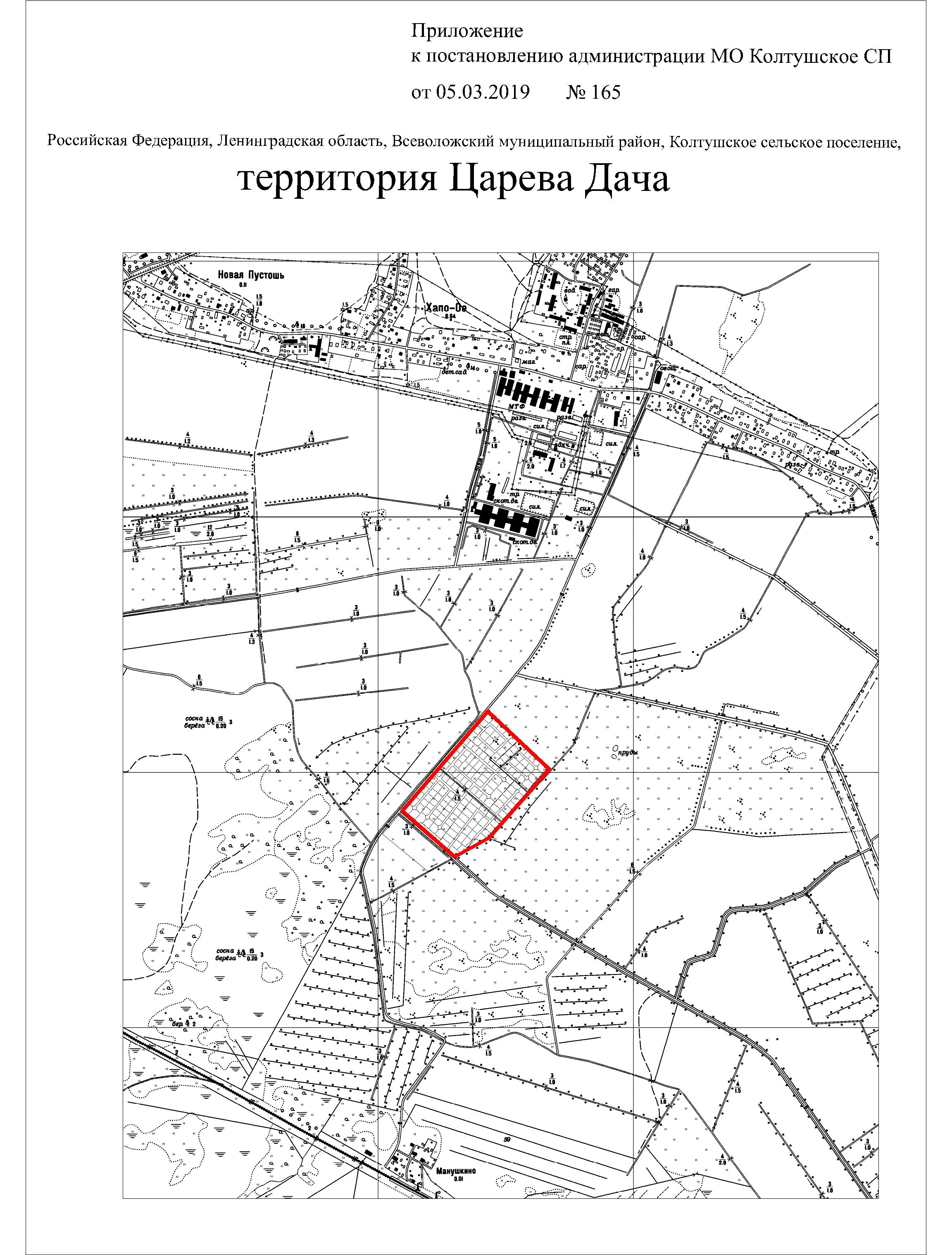 О наименовании территории и присвоении адресов земельным участкам, расположенным на территории муниципального образования Колтушское сельское поселение Всеволожского муниципального района Ленинградской области.Адрес земельного участка: Российская Федерация, Ленинградская область, Всеволожский муниципальный район, Колтушское сельское поселение, территория Царева Дача,Кадастровый номер земельного участкаучасток 147:07:1047005:4122участок 247:07:1047005:4123участок 3 47:07:1047005:4124участок 447:07:1047005:4125участок 547:07:1047005:4126участок 6 47:07:1047005:4127участок 747:07:1047005:4128участок 847:07:1047005:4129участок 947:07:1047005:4130участок 10 47:07:1047005:4131участок 1147:07:1047005:4132участок 12 47:07:1047005:4133участок 1347:07:1047005:4134участок 1447:07:1047005:4135участок 1547:07:1047005:4136участок 1647:07:1047005:4137участок 1747:07:1047005:4138участок 1847:07:1047005:4139участок 1947:07:1047005:4140участок 2047:07:1047005:4141участок 21 47:07:1047005:4142участок 2247:07:1047005:4143участок 2347:07:1047005:4144участок 2447:07:1047005:4145участок 2547:07:1047005:4146участок 2647:07:1047005:4147участок 2747:07:1047005:4148участок 2847:07:1047005:4149участок 2947:07:1047005:4150участок 3047:07:1047005:4151участок 3147:07:1047005:4152участок 3247:07:1047005:4153участок 33 47:07:1047005:4154участок 3447:07:1047005:4155участок 3547:07:1047005:4156участок 3647:07:1047005:4157участок 3747:07:1047005:4158участок 3847:07:1047005:4159участок 3947:07:1047005:4160участок 4047:07:1047005:4161участок 4147:07:1047005:4162участок 4247:07:1047005:4163участок 4347:07:1047005:4164участок 4447:07:1047005:4165участок 45 47:07:1047005:4166участок 4647:07:1047005:4173участок 4747:07:1047005:4174участок 4847:07:1047005:4175участок 4947:07:1047005:4176участок 5047:07:1047005:4177участок 51 47:07:1047005:4178участок 5247:07:1047005:4179участок 5347:07:1047005:4180участок 5447:07:1047005:4181участок 5547:07:1047005:4182участок 5647:07:1047005:4183участок 5747:07:1047005:4184участок 5847:07:1047005:4185участок 5947:07:1047005:4186участок 6047:07:1047005:4187участок 61 47:07:1047005:4188участок 62п47:07:1047005:4189участок 6347:07:1047005:4190участок 6447:07:1047005:4191участок 6547:07:1047005:4192участок 6647:07:1047005:4193участок 6747:07:1047005:4194участок 6847:07:1047005:4195участок 6947:07:1047005:4167участок 7047:07:1047005:4168участок 7147:07:1047005:4169участок 7247:07:1047005:4170участок 7347:07:1047005:4171участок 7447:07:1047005:4172участок 7547:07:1047005:4196участок 76 47:07:1047005:4197участок 7747:07:1047005:4198участок 7847:07:1047005:4199участок 7947:07:1047005:4200участок 8047:07:1047005:4201участок 8147:07:1047005:4202участок 8247:07:1047005:4203участок 8347:07:1047005:4204участок 8447:07:1047005:4205участок 8547:07:1047005:4206участок 8647:07:1047005:4207участок 8747:07:1047005:4208участок 8847:07:1047005:4209участок 8947:07:1047005:4210участок 9047:07:1047005:4211участок 9147:07:1047005:4212участок 9247:07:1047005:4213участок 9347:07:1047005:4214участок 9447:07:1047005:4215участок 9547:07:1047005:4216участок 9647:07:1047005:4217участок 9747:07:1047005:4218участок 98 47:07:1047005:4219участок 9947:07:1047005:4220участок 10047:07:1047005:4221участок 10147:07:1047005:4222участок 10247:07:1047005:4223участок 10347:07:1047005:4224участок 10447:07:1047005:4225участок 10547:07:1047005:4226участок 10647:07:1047005:4227участок 10747:07:1047005:4228участок 10847:07:1047005:4229участок 10947:07:1047005:4230участок 11047:07:1047005:4231